The Floodplain Development Permit is the mechanism by which our community evaluates any and all impacts of activities proposed within our regulated floodplains. All activities must be in compliance with the Floodplain Damage Prevention Ordinance of the presiding jurisdiction, whether local, regional or statewide. The National Flood Insurance Program provides flood insurance to individuals at much lower premiums than could otherwise be purchased through private insurers, and makes certain federal funds are available tocommunities. In order for citizens to be eligible for the national flood insurance rates, or for communities to receive certain kinds of federal funds, the community must agree to meet minimum floodplain standards. This application packet is a tool to ensure that the activities in our community comply with the Floodplain Damage Prevention OrdinanceAny party undertaking development within a designated floodplain must obtain a floodplain development permit prior to the work commencing. FEMA defines development in Title 44 of the Code of Federal Regulations part 59.1 as: Any man-made change to improved or unimproved real estate, including but not limited to buildings or other structures, mining, dredging, filing, grading, paving, excavation or drilling operations or storage of equipment or materials. Other human activities that are considered development include but arenot limited to: alterations of a structure through additions, demolition and remodeling, fences, retaining wall, moving/placement of remanufactured or mobile homes, campgrounds, storage of equipment, vehicles or materials (storage yards, salvage yards).General Provision of the Floodplain Development Permit TermsNo work may start until a permit has been issued.The permit may be revoked if: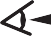 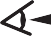 Any false statements are made herein;The effective Flood Insurance Rate Map has been revised;The work is not done in accordance with the Floodplain Damage Prevention Ordinance of the presiding jurisdiction or other local, state and federal regulatory requirements.The work is different than what is described and submitted to the community as part of the Floodplain Development Permit application.If revoked, all work must cease until permit is reissued.If the permit cannot be reissued, applicant acknowledges that they will be responsible to correct the issue which may require removal of any development that may have occurred.Development shall not be used or occupied until the project has received final inspection, a final elevation and approval by the community.The permit will expire if no work has commenced within 3 months of issuance and by the expiration date noted on the permit.Applicant is hereby informed that other permits may be required to fulfill local, state, and federal regulatory requirements and acknowledges that it is their responsibility to ensure that all necessary permits are obtained.This includes but is not limited to documentation showing compliance with the endangered species act.Applicant hereby gives consent to the local Floodplain Administrator and his/her representative (including state and federal agencies) to make reasonable inspections required to verify compliance.Applicant acknowledges that the project will be designed to minimize any potential drainage onto surrounding properties and will be responsible for any drainage issues that may arise.I, the applicant, certify that all statements herein and in attachments to this application are, to the best of my knowledge, true and accurate. Furthermore, I have read and understand the relevant Floodplain Damage Prevention Ordinance for my community and will adhere to the ordinance and will or have already obtained all necessary state, federal and local permits for the proposed development.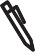 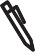 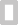 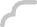 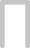 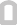 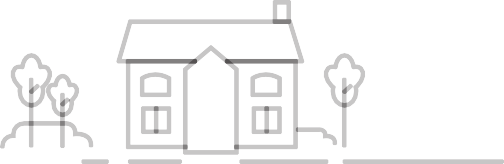 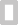 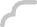 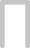 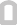 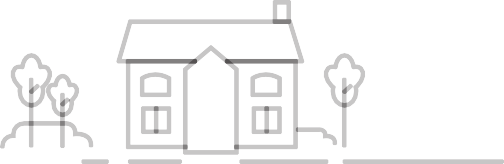 Sedgwick CountyFloodplain Development Permit(See Terms & Conditions)Planning & ZoningEva Contreras 315 Cedar St., Suite 200, Julesburg, CO 80737 -970-474-2531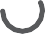 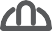 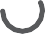 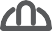 2	Owner Information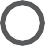 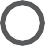 Project Overview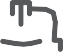 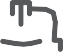 Contractor/Developer InformationIf work is on, within or connected to an existing structure:* If the value of an addition, remodel or alteration to a structure equals or exceeds 50% of the value of the structure before the addition, remodel or alteration, the entire structure must be treated as a substantially improved structure and is required to comply with the relevant Floodplain Damage Prevention Ordinance. A relocated structure, including mobile homes, manufacture homes or cabins, must be treated as a new construction.CHANNEL IMPROVEMENTSSTRUCTURAL DEVELOPMENTMISCELLANEOUS	TYPEBank Stabilization Grade Control Drop Structure OutfallFillOther	New Construction Residential Building Non-Residential Manufactured Home Rehabilitation (< 50%)Substantial Improvement (≥ 50%) Other	Bridge Culvert Demolition FenceGrading / Parking LotOther	Temporary Permanent Rehabilitation Emergency Repair MaintenanceOther	THIS PAGE TO BE COMPLETED BY FLOODPLAIN ADMINISTRATORFloodplain Development Permit ChecklistThe following documents may be required at the discretion of the approving community official:Tax assessor mapMaps and/or plans showing the location, scope and extent of developmentFloodproofing Certificate: Certificate and supporting documentation used to provide the certificationDocumentation showing compliance with the Endangered Species ActNo-Rise Certificate: Certificate and supporting documentation used to provide the certification Elevation CertificateConstructional Drawing Building Under Construction Finished ConstructionGrading plansDetailed hydraulic and hydrology model for development in a Zone A Conditional Letter of Map Revision (CLOMR)Structure valuation documentationNon-conversion agreement: Required for all structures that are constructed with an enclosure Wetland Permit from the U.S. Army Corps of EngineersCopies of all federal, local and state permits that may be required.Manufactured home anchoring certificate: Certificate and supporting documentation used to provide the certificationOther documents deemed necessary by the Floodplain AdministratorPermit Action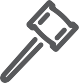 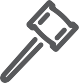 PERMIT APPROVED: The information submitted for the proposed project was reviewed and is in compliance with approvedfloodplain management standards.PERMIT APPROVED WITH CONDITIONS: The information submitted for the proposed project was reviewed. In order for the proposed project to be approved, certain restrictions or conditions must be met. These restrictions or conditions are attached.PERMIT DENIED: The proposed project does not meet approved floodplain management standards (explanation on file).VARIANCE GRANTED: A variance was granted from the base (1%) flood elevations established by FEMA consistent with variance requirements of Title 44 of the Code of Federal Regulations part 60.6 (Variance action documentation is on file).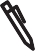 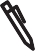 Sedgwick County    FORM PZ-FP-2024-01Floodplain Development Permit(See Terms & Conditions)Planning & ZoningEva Contreras 315 Cedar St., Suite 200, Julesburg, CO 80737 – 970-474-2531Issue Date:Expiration Date:Sedgwick County    FORM PZ-FP-2024-01Floodplain Development Permit(See Terms & Conditions)Planning & ZoningEva Contreras 315 Cedar St., Suite 200, Julesburg, CO 80737 – 970-474-2531Permit #* Permit becomes void if there are changes to the effective Flood Insurance Rate Maps*CONTRACTOR/DEVELOPER:CONTRACTOR/DEVELOPER:CONTRACTOR/DEVELOPER:CONTRACTOR/DEVELOPER:ADDRESS:ADDRESS:ADDRESS:ADDRESS:CITY:STATE:STATE:ZIP CODE:TELEPHONE #:TELEPHONE #:FAX #:FAX #:CONTACT NAME:CONTACT NAME:CONTACT NAME:CONTACT NAME:EMERGENCY TELEPHONE #:EMERGENCY TELEPHONE #:EMERGENCY TELEPHONE #:EMERGENCY TELEPHONE #:E-MAIL:E-MAIL:E-MAIL:E-MAIL:Sedgwick CountyFloodplain Development Permit(See Terms & Conditions)Planning & ZoningEva Contreras 315 Cedar St., Suite 200, Julesburg, CO 80737 – 970-474-2531Issue Date:Expiration Date:Sedgwick CountyFloodplain Development Permit(See Terms & Conditions)Planning & ZoningEva Contreras 315 Cedar St., Suite 200, Julesburg, CO 80737 – 970-474-2531Permit #* Permit becomes void if there are changes to the effective Flood Insurance Rate Maps*